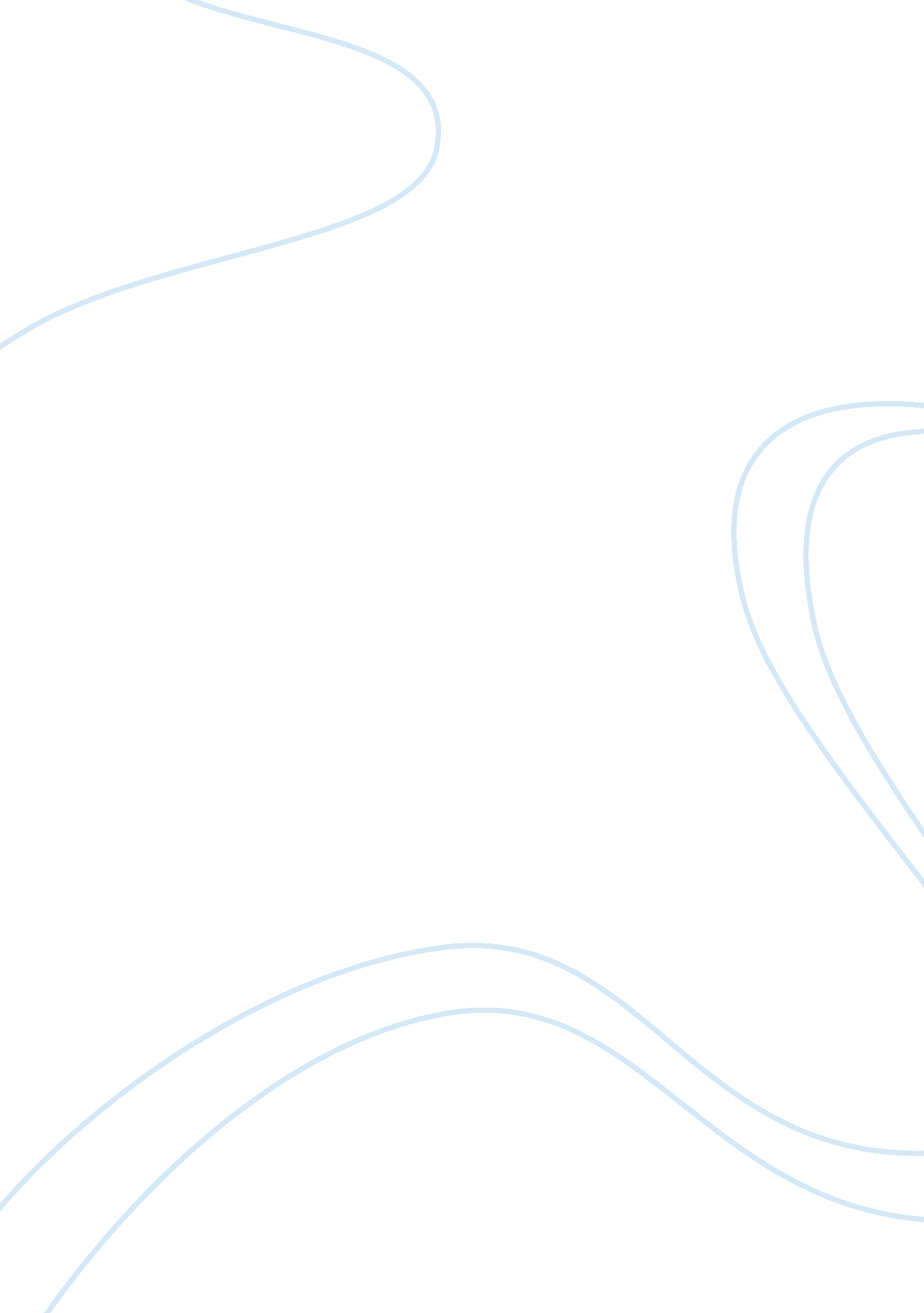 Sin in the kite runnerLiterature, Russian Literature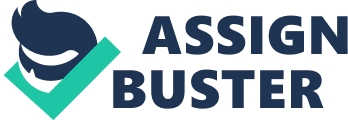 Sin is the immoral act considered to be a transgression against divine law. In The Kite Runner, Khaled Hosseini creates a story about Amir, a young boy from the Wazir Akbar Khan district of Kabul, whose closest friend is Hassan. Describe and analyze the development of a major theme from the Kite Runner. Sin is one of the many major themes that connects this Historical book to human experiences. Redemption is so important because sin is so enduring. The first reason to why sin is so important is because of Amir. Amir opens up the novel by telling us not about how exactly he sinned, but about sinr’s endurance. Throughout the novel, God is mentioned multiple times so Hosseini could express what he feels about God through Amir. Amir said, there is only one sin, only one. And that is theft. Every other sin is a variation of theft when you kill a man, you steal a life you steal his wifer’s right to a husband, rob his children of a father. When you tell a lie, you steal someoner’s right to the truth. When you cheat, you steal the right to fairness there is no act more wretched than stealing a man who takes whatr’s not his to take, be it a life or a loaf of naan I spit on such a man. And if I ever cross paths with him, God help him (Hosseini 17-18). The meaning of this quote shows Amir telling us about his father, a portrait of an immensely likable, dominant, and moral man emerges. With sin being mentioned in the quote, this also shows what Amir thinks and feels. He believes every other sin is a variation of theft with only one sin in the world. Later, in the quote he talks about killing. If you kill a man you would make him lose everything in life including his wife and children. Cheating is a sin and Amir believes it’s not fair. All of the sin mentioned in chapter 3 has to do with the 10 commandments and what God says we are not allowed to do. The second reason deals with Rahim Khan. Khan writes a letter to Amir telling him that he has been in his prayers for the passing of Baba and he expresses his feelings he had towards his father. Rahim writes, I loved him because he was my friend, but also because he was a good man, maybe even a great man. And this is what I want you to understand, that good, real good, was born out of your fatherr’s remorse. Sometimes, I think everything he did, feeding the poor on the streets, building the orphanage, giving money to friends in need, it was all his way of redeeming himself. And that, I believe, is what true redemption is, Amir Jan, when guilt leads to good (Hosseini 302). Rahim Khan is also ashamed for lying to Amir for years. Baba committed sin and saw himself and guilt. Redemption is the action of saving or being saved from sin, error, or evil. Baba was remorseful and real good was born out of him. God said thou shall not commit sin, but if you redeem yourself from any wrongdoing you are free from evilness which is what Baba did. That is what Rahim Khan believed. He said true redemption is, Amir Jan, when guilt leads to good. At the end of the letter Rahim knows that God will forgive Baba, Amir, and himself for they have done. He hopes Amir will do the same. The final reason appears in chapter 21. In this chapter, it expresses the ten commandments. Assef said, Every sinner must be punished in a manner befitting his sin! the cleric repeated into the mike, lowering his voice, enunciating each word slowly, dramatically, And what manner of punishment, brothers and sisters, befits the adulterer? How shall we punish those who dishonor the sanctity of marriage? How shall we deal with those who spit in the face of God? Coming from Assef people should obey God and honor him. These are the ten commandments and this quote connects back to the first quote used. Not following these commandments will be the result of sin. People were gathered together to pray and carry out justice. Sin affects our human experiences because it moves us further away from God. Our human experience is the results of the mindr’s interaction and communication between your physical body and the non-physical or spiritual soul. 